Stimmabgabe zu den Traktanden der DV des VABV vom Jahre 2021Bitte kreuzen Sie die entsprechenden Felder an.Organisation: 			_________________________Name, Vorname: 			_________________________Adresse: 				_________________________	PLZ, Ort: 				_________________________Datum, Unterschrift 		_________________________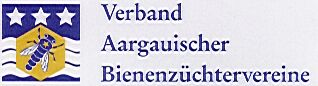          www.bienen-ag.ch                Aarau, 24. August 2021Wahl der StimmenzählerDer Vorstand wird die Eingehenden Stimmen in schriftlicher Form mit Eingang bis und mit Freitag, 25.9.2021 sammeln und die Stimmen zählen. 
Die Resultate werden dem Kreis der Abstimmenden detailliert bekannt gegeben. So kann jede/r nachprüfen, ob ihre/seine Voten korrekt aufgenommen und ausgewertet wurden. Die Abstimmung ist öffentlich, so wie an der «normalen» Delegiertenversammlung auch. Eine geheime Abstimmung ist somit nicht möglich.Wollen Sie diesem Vorgehen zustimmen? □ Ja                                    □ Nein                    □ Enthaltung                    Genehmigung des ProtokollsWollen Sie das Protokoll der letzten DV des Jahres 2020 genehmigen?□ Ja                                    □ Nein                    □ Enthaltung                    Genehmigung des Jahresberichtes des PräsidentenWollen Sie den Jahresbericht des Präsidenten für das Jahr 2020 genehmigen?□ Ja                                    □ Nein                    □ Enthaltung                    Informationen aus den Bereichen.   Die Informationen bedürfen keiner Abstimmung und sind auf der Homepage abrufbar.Abnahme der Verbandsrechnung mit Revisorenbericht:Wollen Sie die Verbandsrechnung für das Jahr 2020 genehmigen und die Decharge erteilen?□ Ja                                    □ Nein                    □ Enthaltung                    Festsetzung des Mitgliederbeitrages 2021Wollen Sie den Mitgliederbeitrag für das Jahr 2021 bei 6.- CHF belassen wie er in den letzten Jahren war?□ Ja                                    □ Nein                    □ Enthaltung                   Genehmigung Rückstellung Internet 1000.- CHF p.A.Wollen Sie die Rückstellung von 1000.- CHF p.A. annehmen?□ Ja                                    □ Nein                    □ Enthaltung                   Genehmigung der Verwendung der Rückstellungen Internet/HomepageWollen Sie der Verwendung der Rückstellungen zustimmen?□ Ja                                    □ Nein                    □ Enthaltung                   Genehmigung BudgetWollen Sie das Budget für das Jahr 2021 genehmigen?□ Ja                                    □ Nein                    □ Enthaltung                    Genehmigung des Tätigkeitsprogramm 2021:Wollen Sie das Tätigkeitsprogramm für 2021 genehmigen?□ Ja                                    □ Nein                    □ Enthaltung                    Bestimmung des nächsten Versammlungsortes:Die nächste ordentliche DV ist am 1. April 2022 im Restaurant Hirschen in Kirchdorf geplant. Der Verein Baden lädt uns erneut in Kirchdorf zu sein. Wir behalten uns vor den Termin auf den Sommer zu schieben, sollten wiederum die Massnahmen des Bundesrates keine DV ermöglichen. Wollen Sie den nächsten Versammlungsort für die DV 2022 genehmigen?□ Ja                                    □ Nein                    □ Enthaltung                   Ehrungen:Die Ehrungen finden an der nächsten ordentlichen DV im 2022 statt.